Publicado en Ciudad de México el 10/09/2021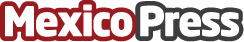 3 claves para aprovechar el talento global "Las formas tradicionales de trabajo se vieron interrumpidas por la pandemia. Pero mientras las oficinas estaban cerradas y la gente trabajaba desde cualquier lugar, sucedió algo increíble. El impulso cambió y las organizaciones se dieron cuenta de que el acceso al talento no tenía fronteras", destaca Sachin Bhagwat, vicepresidente de Enterprise de ANDELADatos de contacto:Laura Huerta5513214398Nota de prensa publicada en: https://www.mexicopress.com.mx/3-claves-para-aprovechar-el-talento-global Categorías: Telecomunicaciones Marketing Emprendedores E-Commerce Recursos humanos Oficinas http://www.mexicopress.com.mx